Управление образования и спорта Администрации Тутаевского муниципального районаЯрославской областиМуниципальное учреждение дополнительного образования«Центр дополнительного образования «Созвездие» ТМРПринята на заседании                                    УТВЕРЖДАЮнаучно-методического совета                       Директор Центра «Созвездие»от «_____»________________                        _____________________И.В. КочинаПротокол №_______________                       «_____» ________________________Дополнительнаяобщеобразовательная общеразвивающая программасоциально-гуманитарной направленностидетского образовательного объединения «Медиавызов»Возраст обучающихся 12-17 летСрок реализации 6 месяцевАвтор-составитель:Ильина Анна Николаевна,педагог дополнительного образованияТутаев 2023ОглавлениеРаздел 1. Комплекс основных характеристик ДООП …………………...3Пояснительная записка ………………………………………………3Цель и задачи программы…………………………………………….5Учебно-тематический план ……………………………....…………..6Содержание программы ………………………………………………6Планируемые результаты…………………………………………......7Раздел 2. Комплекс организационно-педагогических условий…......82.1. Условия реализации программы……………………………………......82.2. Аттестация. Формы аттестации…………………………………..…......92.3. Контрольно-измерительные материалы ...............................................9Воспитательная деятельность........................................................................103.1. Цели и задачи……………………………………………………………..103.2.Планируемые результаты ……………………………………………....103.3. Формы и методы воспитания…………………………………………..103.4. Содержание воспитательной деятельности…………………………..114.Список используемой литературы………………………………….........12Приложения........................................................................................................13Раздел 1. Комплекс основных характеристик ДООППояснительная запискаДополнительная общеобразовательная общеразвивающая программа «Медиавызов» имеет социально-гуманитарную направленность. Программа носит профориентационный характер и предназначена для формирования у обучающихся базовых представлений о деятельности журналиста, корреспондента, фотографа, видеографа.Программа поможет обучающимся, интересующимся современными информационными технологиями и желающих получить знания и умения ключевых особенностей профессий видеоиндустрии, СМИ, а также позволит применить полученные знания на практике, путём повышение общего уровня медиаграмотности обучающихся и развития их умений ориентироваться в современном медиапространстве.Обучающиеся смогут попробовать себя в создание текстов различных жанров, фотографий, видео, которые могли бы быть опубликованы в различных медиа – газетах и журналах, аккаунтах в социальных сетях, на сайтах учебных заведений, выставках и др.Дополнительная общеобразовательная общеразвивающая программа «Медиавызов» является модифицированной, краткосрочной и разработана на основе программы Ильиной А. Н. «Фокус».Настоящая дополнительная общеобразовательная общеразвивающая программа «Медиавызов» разработана в соответствии с нормативно -правовыми документами и методологическими основами программного проектирования в сфере дополнительного образования:Федеральным законом от 29.12.2012. № 273-ФЗ «Об образовании в Российской Федерации»;Приказом Министерства просвещения Российской Федерации от 27 июля 2022 г. N 629 «Об утверждении Порядка организации и осуществления образовательной деятельности по дополнительным общеобразовательным программам»;Концепцией развития дополнительного образования детей до 2030 года(Распоряжение Правительства Российской Федерации от 31марта 2022 г. №  678-р);Приказом Министерства просвещения РФ от 3 сентября 2019 г. № 467 «Об утверждении Целевой модели развития региональных систем дополнительного образования детей»;Стратегией развития воспитания в РФ на период до 2025г. (Утверждена  распоряжением Правительства РФ от 29 мая 2015 г. № 996-р);Письмом Министерства образования и науки Российской Федерации от 14.12.2015. № 09-3564 "Методические рекомендации по организации внеурочной деятельности и реализации дополнительных общеобразовательных программ";Приказом Министерства  труда и социальной защиты Российской Федерации от 5 мая 2018г. № 298н «Об утверждении профессионального стандарта педагог дополнительного образования детей и взрослых»;Постановлением Главного государственного санитарного врача РФ от 28.09.2020. N 28 "Об утверждении санитарных правил СП 2.4.3648-20 "Санитарно-эпидемиологические требования к организациям воспитания и обучения, отдыха и оздоровления детей и молодежи";Методическими рекомендациями «Разработка программ дополнительного образования детей». Часть 1. Разработка дополнительных общеобразовательных общеразвивающих программ: методические рекомендации - Ярославль: ГАУ ДПО ЯО ИРО, 2016.- 60с.;Уставом Муниципального учреждения дополнительного образования «Центр дополнительного образования «Созвездие» Тутаевского муниципального района (далее – Центр «Созвездие»).Актуальность медиаобразования продиктована временем. В современном мире появляется все больше медиаплощадок, в которых нужно уметь ориентироваться.  СМИ так же проходят эту интеграцию. Все более важным считается развитие в человеке универсальности, то есть владением сразу несколькими профессиями. Так, например, в медиаиндустрии появились такие профессии как контент-менеджер, SMM- специалист. Возникновение таких рабочих мест связано с активным развитием социальных сетей. Люди этой профессии умеют грамотно писать тексты, делать рерайт, составляют сценарии для видео, формируют контент-план, владеют вёрсткой контент-изображений, фотографией, умеют быстро ориентироваться в медиапространстве.Интеграция СМИ и соц. сетей не означает, что забыты такие форматы, как газеты и журналы, радио. Для большого количества жителей планеты, такой формат по-прежнему является приоритетным. Конечно, печать изданий постепенно отходит на второй план, но издания выходят в привычном формате в электронных подписках, что для современного человека, несомненно удобно.Поэтому СМИ по-прежнему рассматриваются как один из эффективнейших инструментов, формирующих наше сознание, жизненные ценности и ориентиры, они дают оценку событий, происходящих в социуме, создают в личности моральные и этические понятия.Одной из важных составляющих программы является развитие у обучающихся компетенций направленных на составление грамотных текстов, а также универсальность, то есть владение сразу несколькими навыками сферы медиа.Программа направлена на воспитание культурного общения, умение грамотно и осознанно выражать свои мысли и делиться ими с окружающими, позволяет развивать личностные, информативные навыки, применяемые на практике.Одним из важных результатов освоения программы является участие обучающихся в районном «Слёте юных корреспондентов».Педагогическая целесообразность. Программа разработана с учетом психологических особенностей среднего и старшего школьного возраста. Тематические блоки программы подобраны в соответствии с актуальнымипотребностями старшего и раннего юношеского возраста, возникающими впроцессе формирования и развития личностных качеств, важных дляэффективной самореализации, самоактуализации и самоопределения в этом возрасте. Программа включает в себя различные формы работы, что способствует активному вовлечению обучающихся в учебно-воспитательный процесс и более быстрому достижению педагогических целей за счет приобретения участниками собственного опыта.Адресат программы. Образовательная программа рассчитана наобучающихся старшего подросткового и раннего юношеского возраста - 12-17 лет. Специальных требований к знаниям при приеме в объединение нет.Объем программы. Общее количество учебных часов по программе – 16 часов в год, по 1 занятию 1 раз в месяц.Срок освоения программы. Программа «Медиавызов» реализуется 6 месяцев (ноябрь - апрель). Режим занятий. Занятия проводятся 1раз в месяц, продолжительностью по 2 часа (групповые занятия), на базе Центра «Созвездие».Формы обучения и виды занятий. Форма обучения – очно - заочная.  Программа реализуется в форме учебного занятия. Входящие в программу занятия проводятся преимущественно в интерактивной форме и включают в себя игровой формат, квесты, дискуссии, семинары, мастер-классы. В рамках программы осуществляются групповые занятия.1.2 Цель и задачи программыЦель программы: ознакомление обучающихся со сферой медиа, посредством включения их в журналистскую деятельность.Задачи:обучающие:- обучить совместной деятельности, умению диалогового общения и командной работы;- дать первоначальные знания по созданию: публикаций, фоторепортажей; положительного Интернет контента и безопасного использования цифровых и информационных технологий;развивающие: - способствовать развитию культурного, коммуникативного, потенциала обучающихся в процессе участия в совместной деятельности;- способствовать развитию творческих, коммуникативных способностей обучающихся;воспитательные:-способствовать профессиональному самоопределению обучающихся; -способствовать социализации обучающихся;- способствовать воспитанию социальной ответственности.1.3.Учебно-тематический план занятий объединения «Медиавызов» 1.4. Содержание программыЗанятие 1. Что такое «медиа»?(2 часа)Теория (1 час)Общее знакомство с термином медиасфера, и её основными профессиями. Устная тест-беседа по основам безопасности в интернете и социальной сети. Практика (1часа)Квиз-игра «Квизнуть по медиа»Занятие 2. Ораторское искусство (2 часа)Теория (1 час)Ораторское мастерство как наука убеждать. История развития ораторского мастерства, приёмы убеждения и убеждающие воздействия, Невербальные средства оратора. Искусство спора. Практика (1 часов)Упражнения на снятие зажимов и раскрепощение, приемы для удержания аудитории. Ораторский турнир.Занятие 3. Особенности работы журналиста в социальной сети. Ведение паблика в соцсети «ВКонтакте». Оформление, целевая аудитория, пост  (2 часа)Теория (1 часов)Оформление и фирменный стиль сообщества. Анализ целевой аудитории. Методы привлечения аудитории. Структура поста, отличительные признаки поста и статьи. Оформление поста. Ознакомительная информация по оформлению видео, постов, картинок, фото для соц. сетей.Практика (1 час)Составление контент-плана. Подбор новостных рубрик для ведения школьного паблика. Подготовка поста – прогрева для видеоролика о родной школе (см занятие 5.)Занятие 4. Видеоиндустрия от теории к практике (6 часа)Теория  (2 часа)Профессия оператор. Работа над сценарием, Подготовка видеосъёмки, Техника и технология видеосъёмки. Звук в видеофильме. Монтаж.Практика (6 часов)Съёмка видеоролика о родной школе «Экскурсия по родной школе»1.5. Планируемые результатыК концу программы обучающие будут знакомы с:- основными аспектами работы СМИ;- правилами безопасного поведения в сети Интернет;уметь:- выстраивать диалог и сотрудничать с окружающими людьми;-  самостоятельно работать над созданием медиапродукта, а также работать в команде;- разрабатывать, подготовить и создавать материалы для публикации в соцсети «ВКонтакте», на публичной страничке своей школы;- проявлять уважительное отношение к чужому мнению.Раздел 2. Комплекс организационно-педагогических условий2.1. Условия реализации программыМатериально-техническое обеспечение: холл первого этажа, мультимедийное оборудование: проектор, мультимедийный экран, колонки; 2 ноутбука для практических занятий, фотоаппарат, микрофоны, принтер, столы и стулья для обучающихся (на каждую группу). Необходимые инструменты: ручки, бумага белая А4, карандаши, планшетки и другое для организации рабочего и учебного процесса.Кадровое обеспечение: педагог дополнительного образования, владеющий необходимыми компетенциями, а также для проведения занятий по отдельным темам могут привлекаться специалисты в данной области (специалист по ораторскому мастерству, профессиональные фотограф и видеограф, специалисты и студенты ЯГПУ им. К.Д. Ушинского).2.2 Аттестация. Формы аттестацииВ рамках программы предусмотрена аттестация обучающихся: Входная диагностика (ноябрь).Итоговая   аттестация (апрель).Входная диагностика осуществляется вначале обучения, имеет своей целью выявить исходный уровень знаний в медиасфере. Проводится в форме квиз-игры и устного опроса по безопасности в Интернете (Приложение 1). Итоговая аттестация проводится с целью оценки полученных знаний в процессе освоения программы,  в рамках районного мероприятия «Слет юных журналистов», состоит в оценке домашнего задания и итоговой квест-игры «Медиавызов» (Приложение 2). Каждый обучающийся по окончании программы получит сертификат участника. Система контроля в объединении «Медиавызов»В рамках краткосрочной программы «Медиавызов» обучающиеся получат знания и умения в медиасфере, а также задание для самостоятельного выполнения: - написание поста-прогрева для будущего видео о школе-  видеоролик о своей школе «Экскурсия по родной школе».2.3. Контрольно-измерительные материалыОбъектами мониторинга эффективности реализации программы «Медиавызов» и качества образовательного процесса являются:знания по основным аспектам работы СМИпрактические умения и навыкисоответствие знаний, умений и навыков программе обучения.Форма аттестации: районное мероприятие «Слет юных корреспондентов», результаты завершения которого оформляются протоколом. 3. Воспитательная деятельность3.1. Цель:  развитие личности, создание условий для самоопределения  обучающихся на основе социокультурных ценностей, принятых правил и норм поведения в интересах человека, общества, уважение к человеку и его труду, взаимного уважения.Задачи: -способствовать профессиональному самоопределению обучающихся; -способствовать социализации обучающихся;- способствовать воспитанию личной и взаимной ответственности.3.2. Планируемые результаты:предметные результаты: -расширить знания о профессии корреспондент- повышение общего уровня медиаграмотности.Личностные результаты:-развитие творческого мышления;- развитие коммуникативных навыков.3.3. Формы и методы воспитанияФормы воспитанияMероприятия:  дискуссия, обучающие занятия, конкурс.Методы воспитанияМетоды формирования сознания: рассказ, беседа. Методы организации деятельности и формирования опыта общественного поведения: упражнение.Методы стимулирования поведения: поощрение. Методы контроля, самоконтроля и самооценки: наблюдение, анализ результатов деятельности. Условия организации воспитанияДля успешной организации воспитания обучающихся необходимо создавать определённые условия, которые будут способствовать развитию и формированию их личности:- Создание комфортной и безопасной среды: обеспечение безопасного пространства для занятий.3.4.  Содержание воспитательной деятельности 4. Список используемой литературы1. Бондаренко Е.А. Формирование медиакультуры подростков как фактор развития информационной образовательной среды // Образовательные технологии XXI века / ред. С.И. Гудилина.2. Мурюкина Е.В. Медиаобразование старшеклассников на материале прессы. Таганрог: Изд-во Ю.Д. Кучма, 2006 200 c.3. Питер Коуп – «Азбука фотосъемки для детей: Цифровые и пленочные камеры», Арт-Родник, 2006 г.4. Поличко Г.А. Изучение монтажа на медиаобразовательных занятиях // Медиаобразование. 2005, № 4 С.40-48.5. СМИ в пространстве Интернета: Учебное пособие / Лукина М.М,, Фомичева И.Д. – М.: Факультет журналистики МГУ им. М.В. Ломоносова, 2005. – 87 с.ПриложенияПриложение 1Устный опрос безопасность в социальной сети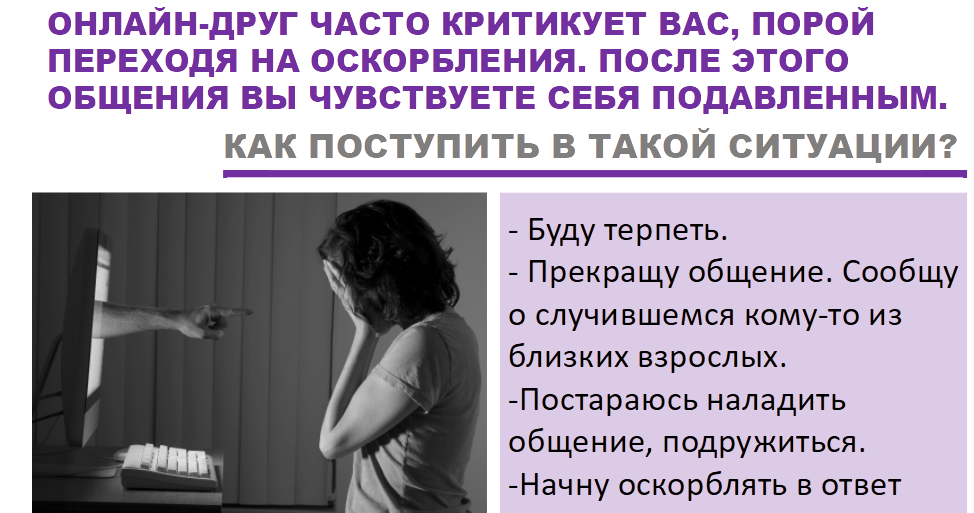 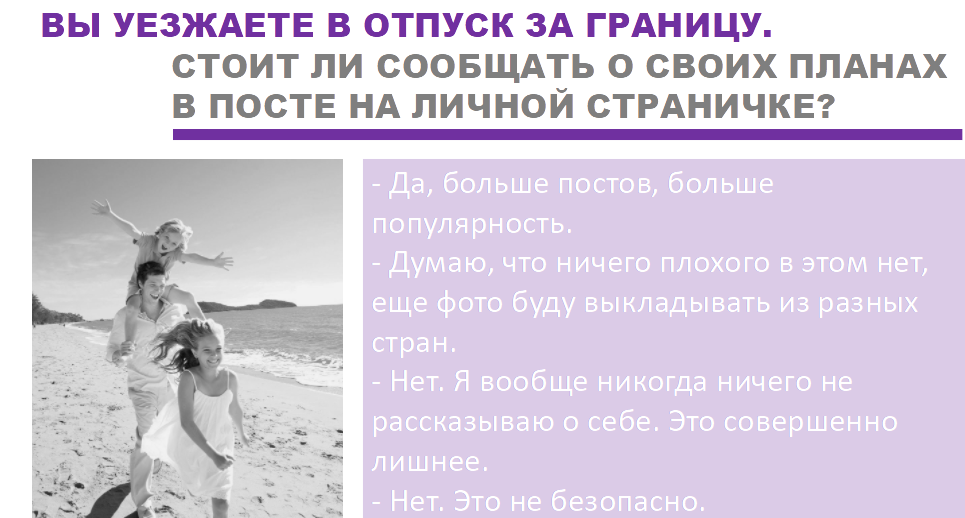 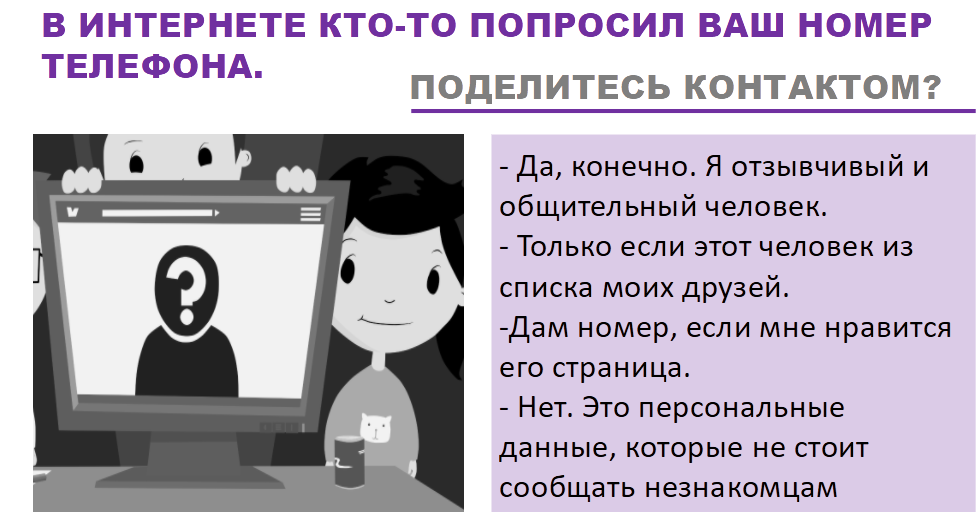 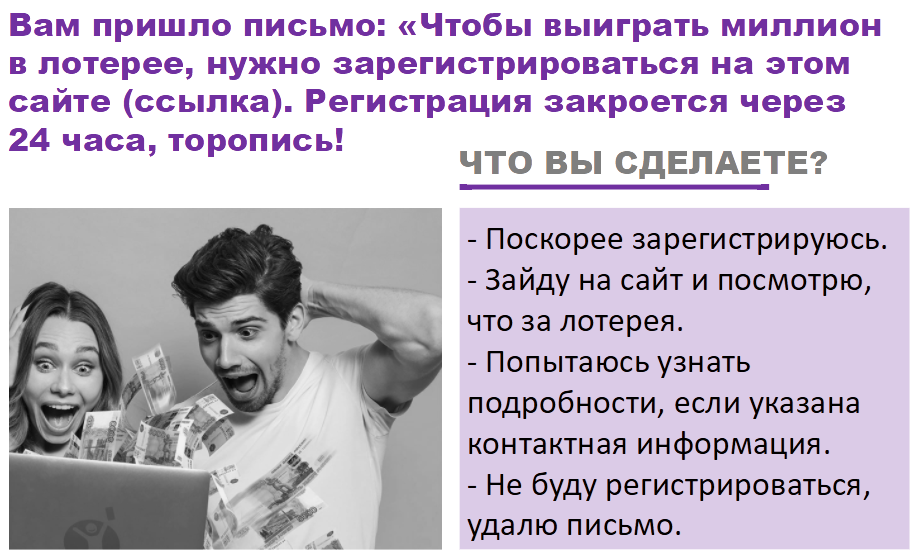 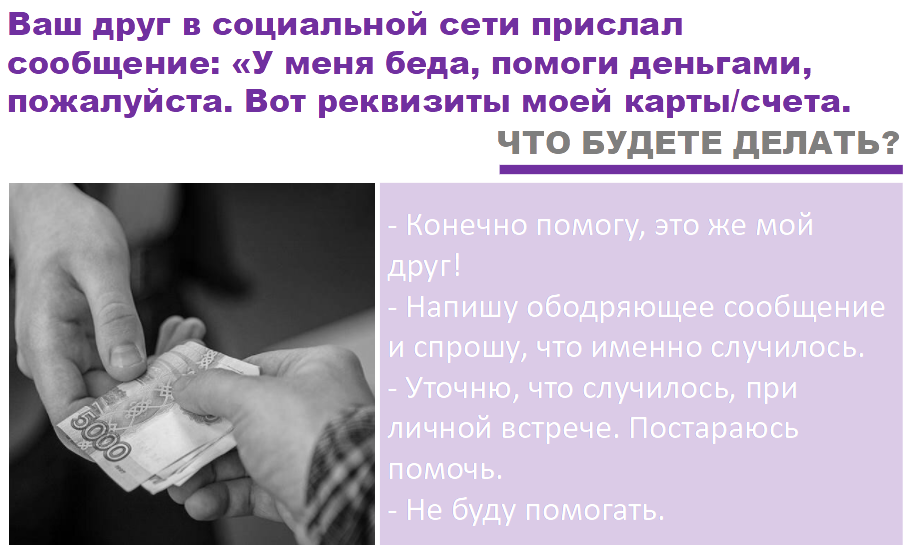 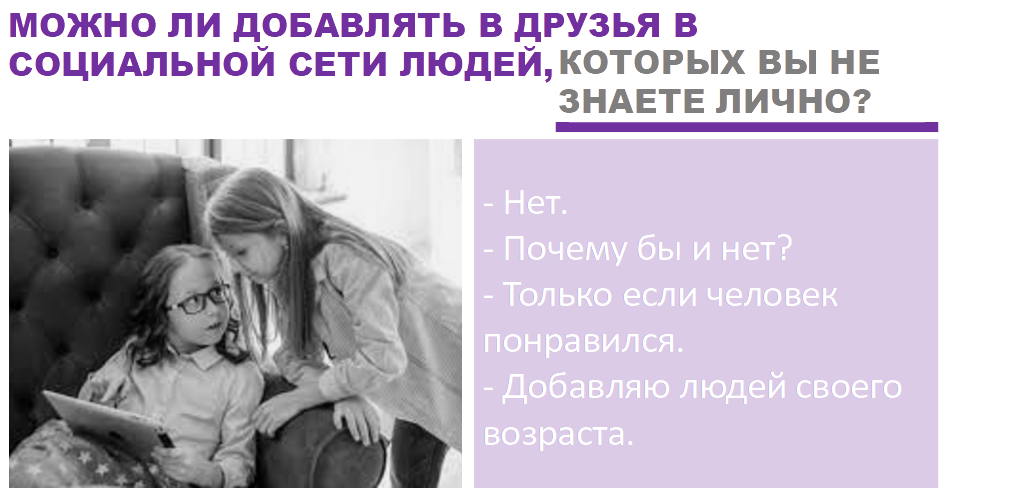 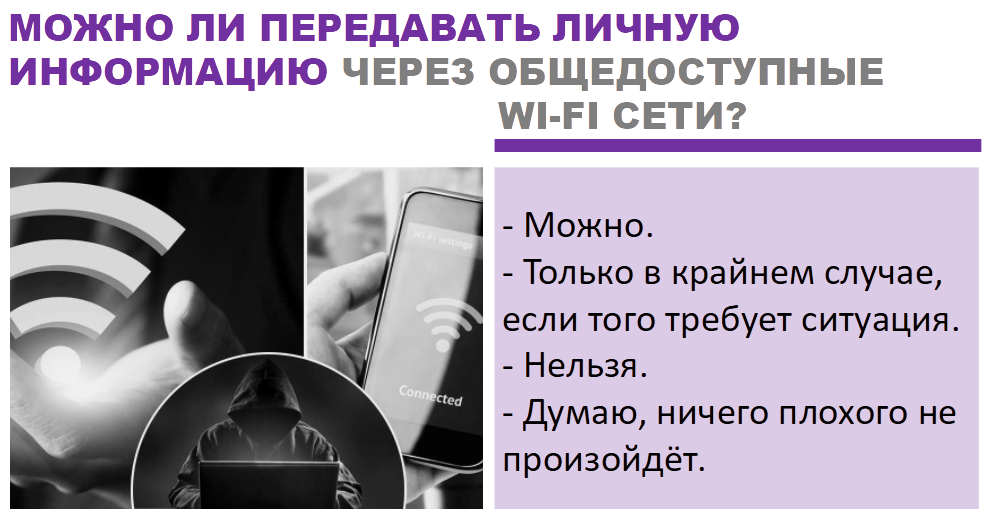 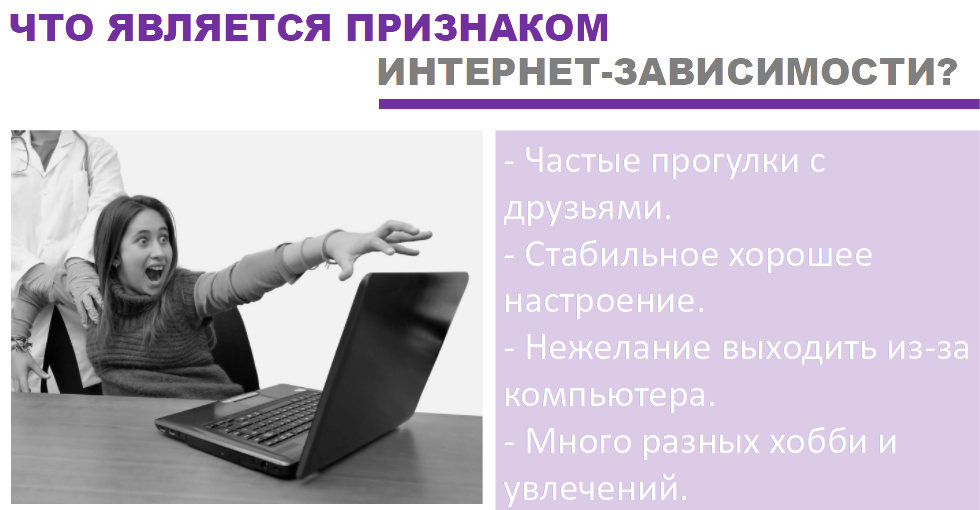 Устный опрос проходит с элементами беседы по медиаграмотности, где педагог разъясняет все варианты ответов. Квиз-игра «Медиавызов»Бланк подсчета баллов командКаждый тур состоит из вопросов по журналистике и вопросов  направленных на познание сферы медиа. За каждый правильный ответ – 1 балл. Максимальное количество баллов: 55. ( по желанию разработчика программы число может изменяться). Первые три места определяются соотношением наибольшего количества баллов заработанными командами.Приложение 2Критерии оценивания домашнего задания:- соответствие содержания заявленной теме (0-5 балов);- оригинальность представления (творческий подход к созданию видеоролика) (0-5 балов);- зрительное восприятие (эстетичность работы) (0-5 баллов);- регламент выступления (до 3 минут) (0-5 баллов).Максимально – 20 баллов.Критерии оценивания работы участников в творческих группах:          - логичность, ясность, полнота представленной информации в статье (0-5 балов);          - сочетание иллюстраций и текста (фотографии логично дополняют текст статьи) (0-5 балов);           - выступление представителя команды (культура публичного выступления, умение отвечать на вопросы) (0-5 баллов);           - содержание статьи соответствует заданной теме (0-5 балов).Максимально - 20 баллов.№Название занятияКоличество часовКоличество часовКоличество часов№Название занятияВсегоТеорияПрактика1Что такое «медиа»?2112Ораторское искусство2113Особенности работы журналиста в социальной сети. Ведение паблика в соцсети «ВКонтакте». Оформление, целевая аудитория, пост 2114Видеоиндустрия от теории к практике6245Воспитательная деятельность422Итого:1679ВидконтроляЦельконтроляДиагностическиесредстваСрокиПодведениеитоговВходное тестированиеВыявить исходный уровень знаний в медиасфереКвиз-игра, устный опросНоябрь НоябрьИтоговыйОценка полученных знаний в процессе освоения программыДомашнее задание и итоговая квест-игра «Медиавызов».АпрельАпрельЗадачиФорма проведения, темаРезультаты-способствовать социализации обучающихся- способствовать воспитанию социальной ответственностиКонкурс «Слёт юных корреспондентов»Повышение уровня социально активной позиции обучающихся-способствовать профессиональному самоопределению обучающихсяЗанятие  «Кто такой фотограф» Повышение уровня профессиональных знаний№Наименование команды1 тур2тур3 тур4 тур5 турИтого:Место: